CLOUGHFOLD ROUTE ONE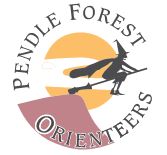 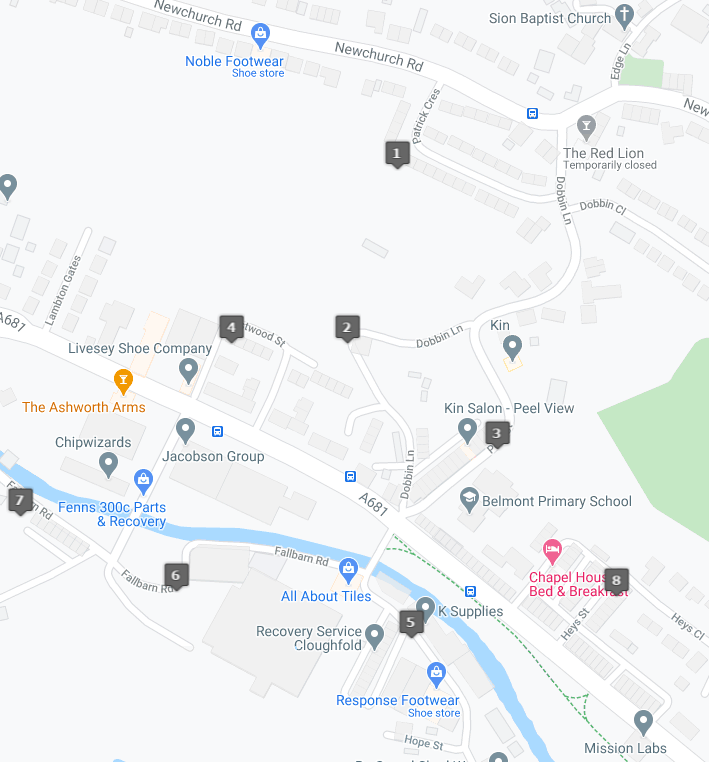 